Разъяснения положений документации о закупке от 24.09.2021 г. № 1 (Извещение от 21.09.2021 г. № ЗКЭФ-ДЭ-443)№ п/пВопросРазъяснения1Просим Вас приложить фотографии шильдиков компрессоров для которых необходимы запасные частиФото прилагается.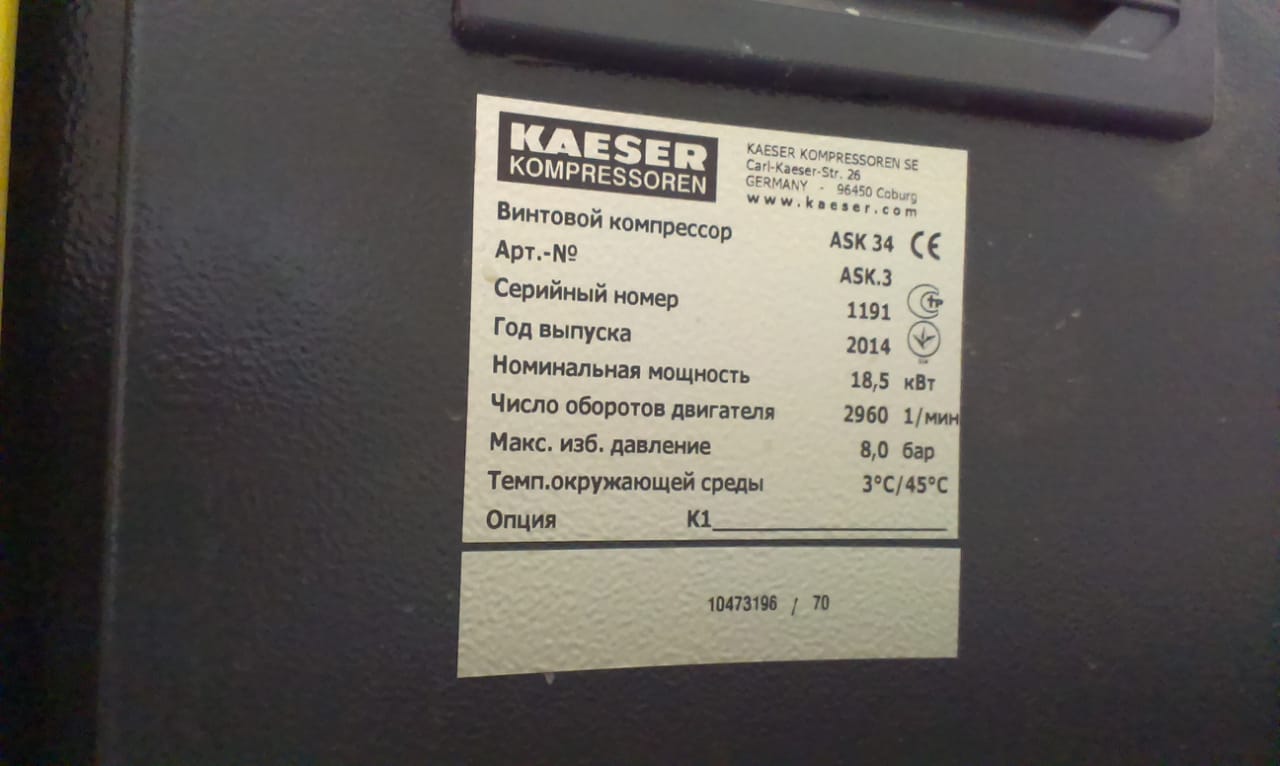 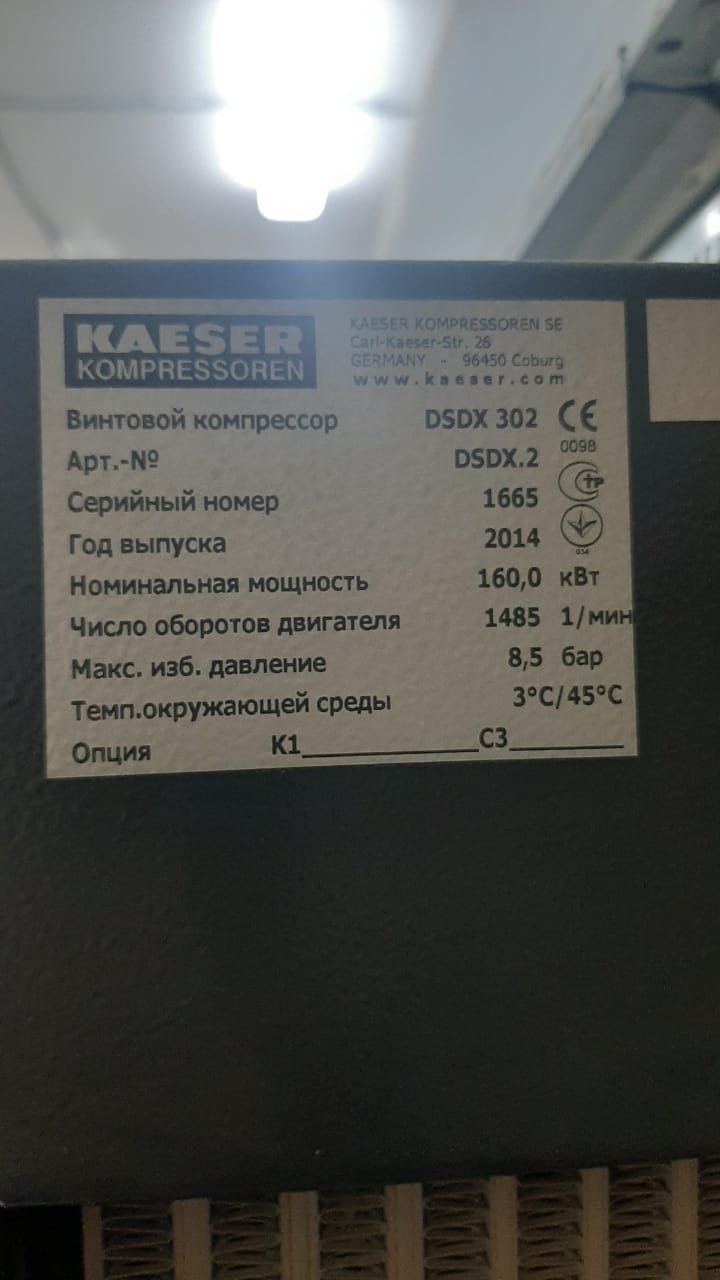 